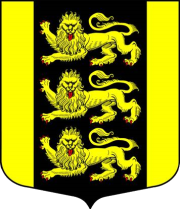 МУНИЦИПАЛЬНЫЙ СОВЕТВНУТРИГОРОДСКОГО МУНИЦИПАЛЬНОГО ОБРАЗОВАНИЯГОРОДА ФЕДЕРАЛЬНОГО ЗНАЧЕНИЯ САНКТ-ПЕТЕРБУРГАМУНИЦИПАЛЬНЫЙ ОКРУГ ГОРЕЛОВО________________________________________________________________________________РЕШЕНИЕ11 мая 2022 года                                                                                                                                      № 23О внесении изменений и дополнений в Уставвнутригородского муниципального образования городафедерального значения  Санкт-ПетербургаМуниципальный округ ГореловоВ целях приведения Устава внутригородского муниципального образования города федерального значения Санкт-Петербурга Муниципальный округ Горелово в соответствие с Федеральным законом от 06.10.2003 № 131-ФЗ «Об общих принципах организации местного самоуправления в Российской Федерации», Законом Санкт-Петербурга от 23.09.2009  № 420-79 «Об организации местного самоуправления в Санкт-Петербурге», учитывая предложения прокуратуры Красносельского района Санкт-Петербурга № 04-27/651-21-20400009 от 13.12.2021 и № 04-27/2021 от 28.12.2021,  модельные акты прокуратуры Санкт-Петербурга и прокуратуры Красносельского района Санкт-Петербурга, Муниципальный Совет внутригородского муниципального образования города федерального значения Санкт-Петербурга Муниципальный округ ГореловоР Е Ш И Л:1.Внести в Устав внутригородского муниципального образования города федерального значения Санкт-Петербурга Муниципальный округ Горелово  (далее Устав) следующие изменения и дополнения:1.1.  Подпункт 10 пункта 2 статьи 5 Устава после слов «связанных с благоустройством внутриквартальных территорий,» дополнить словами «земель и земельных участков, указанных в пункте 2.1  настоящей статьи,». Абзац первый подпункта 39 пункта 2 статьи 5 Устава после слов «в сфере благоустройства,» дополнить словами «за исключением случаев, установленных в подпункте 39-3  настоящего пункта,».В абзаце третьем подпункта 39-1 пункта 2 статьи 5 Устава  слова «(включая расположенных на них элементов благоустройства)» заменить словами «(включая содержание расположенных на них элементов благоустройства)».Дополнить пункт 2 статьи 5 Устава подпунктом 39-3 следующего  содержания: «39-3) организация благоустройства территории муниципального образования, находящейся в границах территорий объектов культурного наследия народов Российской Федерации (выявленных объектов культурного наследия), за исключением земельных участков, которые находятся во владении и(или) пользовании граждан и юридических лиц, без проведения работ по их сохранению, в соответствии с законодательством в сфере благоустройства, включающая:обеспечение проектирования благоустройства при размещении элементов благоустройства, указанных в абзацах пятом и седьмом настоящего подпункта;содержание внутриквартальных территорий в части обеспечения ремонта покрытий, расположенных на внутриквартальных территориях, и проведения санитарных рубок (в том числе удаление аварийных, больных деревьев и кустарников) на территориях, не относящихся к территориям зеленых насаждений в соответствии с законом Санкт-Петербурга; содержание спортивных, детских площадок, включая ремонт расположенных на них элементов благоустройства, на внутриквартальных территориях;размещение контейнерных площадок на внутриквартальных территориях, ремонт элементов благоустройства, расположенных на контейнерных площадках;содержание, включая ремонт, ограждений декоративных, ограждений газонных, полусфер, надолбов, приствольных решеток, устройств для вертикального озеленения и цветочного оформления, навесов, беседок, уличной мебели, урн, элементов озеленения, информационных щитов и стендов на внутриквартальных территориях;размещение на внутриквартальных территориях полусфер, надолбов, устройств для цветочного оформления, уличной мебели, урн без проведения земляных работ и углубления в грунт (вскрытия грунта);временное размещение, содержание, включая ремонт, элементов оформления Санкт-Петербурга к мероприятиям, в том числе культурно-массовым мероприятиям, городского, всероссийского и международного значения на внутриквартальных территориях;».Дополнить статью 5 Устава пунктом 2.1 следующего содержания «2.1. К вопросам местного значения муниципального образования МО Горелово на основании его территориальных и географических  особенностей также относится осуществление мероприятий, указанных в подпункте 10, подпунктах 39, 39-2, 40 пункта 2  настоящей статьи, в отношении расположенных в границах муниципального образования земельных участков, находящихся в государственной собственности Санкт-Петербурга, а также земель и земельных участков, государственная собственность на которые не разграничена, за исключением территорий городских лесов, особо охраняемых природных территорий регионального значения, территорий зеленых насаждений общего пользования городского значения, местного значения и резерва озеленения, территорий зеленых насаждений, выполняющих специальные функции, поверхностных водных объектов, пляжей, автомобильных дорог регионального и федерального значения, земельных участков, на которых расположены объекты капитального строительства, земельных участков, находящихся во владении физических и юридических лиц.». Статью 28 Устава дополнить пунктом 3 следующего содержания «3. Органы местного самоуправления внутригородского муниципального образования города федерального значения Санкт-Петербурга Муниципальный округ Горелово и органы государственной власти входят в единую систему публичной власти в Российской Федерации и осуществляют взаимодействие для наиболее эффективного решения задач в интересах населения, проживающего на территории муниципального образования МО Горелово.».   Подпункт 26 статьи 42 Устава после слов «связанных с благоустройством внутриквартальных территорий,» дополнить словами «земель и земельных участков, указанных в пункте 2.1  статьи 5 Устава,». Абзац первый подпункта 49 статьи 42 Устава после слов «в сфере благоустройства,» дополнить словами «за исключением случаев, установленных в подпункте 39-3  пункта 2 статьи 5 Устава,», в абзаце втором подпункта 49 слова «указанных в абзацах четвертом – седьмом настоящего подпункта;» заменить словами «указанных в абзацах четвертом – восьмом настоящего подпункта;», подпункт 49 дополнить абзацем следующего содержания «размещение устройств наружного освещения детских и спортивных площадок на внутриквартальных  территориях (за исключением детских и спортивных площадок, архитектурно-строительное проектирование  и строительство объектов наружного освещения  которых осуществляется  в соответствии с адресной инвестиционной программой, утверждаемой законом Санкт-Петербурга о бюджете Санкт-Петербурга на очередной финансовый год и на плановый период);».В абзаце третьем подпункта 49-1 статьи 42 Устава  слова «(включая расположенных на них элементов благоустройства)» заменить словами «(включая содержание расположенных на них элементов благоустройства)».Дополнить статью 42 Устава пунктом 49-2 следующего содержания: «49-2) осуществляет архитектурно-строительное проектирование и строительство объектов наружного освещения детских и спортивных площадок на внутриквартальных территориях (за исключением детских и спортивных площадок, архитектурно-строительное проектирование и строительство объектов наружного освещения которых осуществляются в соответствии с адресной инвестиционной программой, утверждаемой законом Санкт-Петербурга о бюджете Санкт-Петербурга на очередной финансовый год и на плановый период);».Дополнить статью 42 Устава пунктом 49-3 следующего содержания: «49-3) осуществляет  мероприятия, указанные в подпункте 26, подпунктах 49, 49-2, 50  настоящей статьи, в отношении расположенных в границах муниципального образования земельных участков, находящихся в государственной собственности Санкт-Петербурга, а также земель и земельных участков, государственная собственность на которые не разграничена, за исключением территорий городских лесов, особо охраняемых природных территорий регионального значения, территорий зеленых насаждений общего пользования городского значения, местного значения и резерва озеленения, территорий зеленых насаждений, выполняющих специальные функции, поверхностных водных объектов, пляжей, автомобильных дорог регионального и федерального значения, земельных участков, на которых расположены объекты капитального строительства, земельных участков, находящихся во владении физических и юридических лиц.».Дополнить статью 42 Устава пунктом 49-4 следующего содержания:«49-4) организовывает благоустройство территории муниципального образования, находящейся в границах территорий объектов культурного наследия народов Российской Федерации (выявленных объектов культурного наследия), за исключением земельных участков, которые находятся во владении и(или) пользовании граждан и юридических лиц, без проведения работ по их сохранению, в соответствии с законодательством в сфере благоустройства, включающее:обеспечение проектирования благоустройства при размещении элементов благоустройства, указанных в абзацах пятом и седьмом настоящего подпункта;содержание внутриквартальных территорий в части обеспечения ремонта покрытий, расположенных на внутриквартальных территориях, и проведения санитарных рубок (в том числе удаление аварийных, больных деревьев и кустарников) на территориях, не относящихся к территориям зеленых насаждений в соответствии с законом Санкт-Петербурга;содержание спортивных, детских площадок, включая ремонт расположенных на них элементов благоустройства, на внутриквартальных территориях;размещение контейнерных площадок на внутриквартальных территориях, ремонт элементов благоустройства, расположенных на контейнерных площадках;содержание, включая ремонт, ограждений декоративных, ограждений газонных, полусфер, надолбов, приствольных решеток, устройств для вертикального озеленения и цветочного оформления, навесов, беседок, уличной мебели, урн, элементов озеленения, информационных щитов и стендов на внутриквартальных территориях;размещение на внутриквартальных территориях полусфер, надолбов, устройств для цветочного оформления, уличной мебели, урн без проведения земляных работ и углубления в грунт (вскрытия грунта);временное размещение, содержание, включая ремонт, элементов оформления Санкт-Петербурга к мероприятиям, в том числе культурно-массовым мероприятиям, городского, всероссийского и международного значения на внутриквартальных территориях;».Подпункт 7 пункта 2 статьи 57 Устава изложить в следующей редакции: «7)  имущество, предназначенное для размещения, содержания, включая ремонт, покрытий, расположенных на внутриквартальных территориях, искусственных неровностей, организации благоустройства территории муниципального образования на внутриквартальных территориях и на территориях зеленых насаждений общего пользования местного значения, расположенных в том числе в границах территорий объектов культурного наследия народов Российской Федерации (выявленных объектов культурного наследия);».Пункт 2 статьи 57 Устава дополнить подпунктом 12 следующего содержания: «12) имущество, предназначенное для решения вопросов местного значения, установленных пунктом 2.1 статьи 5 Устава.».2. Направить настоящее Решение на регистрацию в Главное управление
Министерства юстиции Российской Федерации по Санкт-Петербургу в установленный законом срок.3. В течение 7 дней со дня поступления из Главного управления
Министерства юстиции Российской Федерации по Санкт-Петербургу уведомления о включении сведений о муниципальном правовом акте о внесении изменений в устав муниципального образования в государственный реестр уставов муниципальных образований субъекта Российской Федерации, официально опубликовать (обнародовать) настоящее Решение в «Информационной газете муниципального образования Горелово» и разместить на сайте муниципального образования МО Горелово mogorelovo.ru.4.  В течение 10 дней со дня официального опубликования (обнародования) настоящего Решения направить в Главное управление Министерства юстиции Российской Федерации по Санкт-Петербургу сведения об источнике и о дате официального опубликования (обнародования).5.  Контроль за исполнением Решения возложить на Главу муниципального образования Д.А. Иванова. Глава муниципального образования,исполняющий  полномочия председателя Муниципального Совета								   Д.А. Иванов